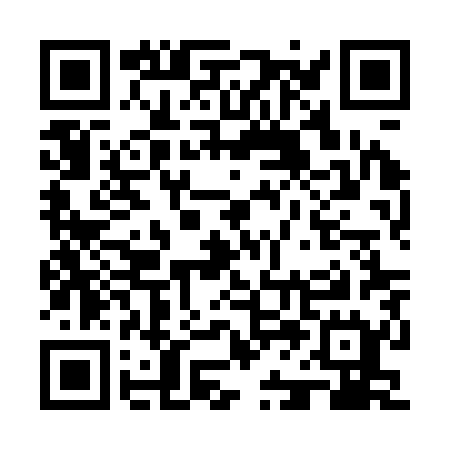 Ramadan times for Malachowo Kepe, PolandMon 11 Mar 2024 - Wed 10 Apr 2024High Latitude Method: Angle Based RulePrayer Calculation Method: Muslim World LeagueAsar Calculation Method: HanafiPrayer times provided by https://www.salahtimes.comDateDayFajrSuhurSunriseDhuhrAsrIftarMaghribIsha11Mon4:184:186:1211:593:505:475:477:3412Tue4:154:156:1011:593:525:495:497:3613Wed4:134:136:0711:583:535:515:517:3814Thu4:104:106:0511:583:555:525:527:4015Fri4:084:086:0311:583:565:545:547:4216Sat4:054:056:0011:583:585:565:567:4417Sun4:034:035:5811:573:595:585:587:4618Mon4:004:005:5611:574:015:595:597:4819Tue3:573:575:5311:574:026:016:017:5020Wed3:553:555:5111:564:036:036:037:5221Thu3:523:525:4911:564:056:056:057:5422Fri3:493:495:4611:564:066:076:077:5623Sat3:463:465:4411:564:086:086:087:5924Sun3:443:445:4111:554:096:106:108:0125Mon3:413:415:3911:554:106:126:128:0326Tue3:383:385:3711:554:126:146:148:0527Wed3:353:355:3411:544:136:156:158:0728Thu3:323:325:3211:544:146:176:178:0929Fri3:303:305:3011:544:166:196:198:1230Sat3:273:275:2711:534:176:206:208:1431Sun4:244:246:2512:535:187:227:229:161Mon4:214:216:2312:535:197:247:249:182Tue4:184:186:2012:535:217:267:269:213Wed4:154:156:1812:525:227:277:279:234Thu4:124:126:1612:525:237:297:299:255Fri4:094:096:1312:525:257:317:319:286Sat4:064:066:1112:515:267:337:339:307Sun4:034:036:0912:515:277:347:349:328Mon4:004:006:0612:515:287:367:369:359Tue3:573:576:0412:515:297:387:389:3710Wed3:543:546:0212:505:317:407:409:40